.Intro: 16 CountsR Cross Rock, & Weave R, L Cross Rock, & Weave L with SweepBack Sweep ¼ R Sailor Step, Touch-Step-Touch, Side, Sailor 1/2 L, Diagonal Ball-StepNote: 7&8 look at this as being a crossing shuffle, but going fwd to the R diagonalR Side, Rock Back, Rumba Step Fwd, Side, Rock Back, Scissor Cross, SideL Rock Back, & R Rock Back & Point, Coaster Step, Step Pivot ½ R, Step FwdContact: dansenbijria@gmail.comOne More Chance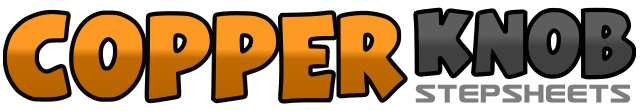 .......Count:32Wall:4Level:Improver / Intermediate.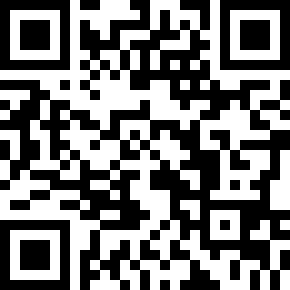 Choreographer:Ria Vos (NL) - November 2016Ria Vos (NL) - November 2016Ria Vos (NL) - November 2016Ria Vos (NL) - November 2016Ria Vos (NL) - November 2016.Music:One More Chance (Edited Album) - Maxi Priest : (Album: Maxi Priest - a Collection)One More Chance (Edited Album) - Maxi Priest : (Album: Maxi Priest - a Collection)One More Chance (Edited Album) - Maxi Priest : (Album: Maxi Priest - a Collection)One More Chance (Edited Album) - Maxi Priest : (Album: Maxi Priest - a Collection)One More Chance (Edited Album) - Maxi Priest : (Album: Maxi Priest - a Collection)........1-2&Cross Rock R Over L, Recover on L, Step R Next to L3&4&Cross L Over R, Step R to R Side, Cross L Behind R, Step R to R Side5-6&Cross Rock L Over R, Recover on R, Step L Next to R7&8Cross R Over L, Step L to L Side, Cross R Behind L Sweeping L from Front to Back1Step Back on L Sweeping R from Front to Back2&3¼ Turn R Step R Behind L, Step L Next to R, Step R Fwd to R Diagonal&4&Touch L Next to R, Step L Fwd to L Diagonal, Touch R Next to L5Step R to R Side Sweeping L 1/2 Turn L6&7Step L Behind R, Step R Next to L, Step L Fwd to R Diagonal&8Step R to R Side, Step L Fwd to R Diagonal1Step R to R Side2&Rock Back on L, Recover on R3&4&Step L to L Side, Step R Next to L, Step Fwd on L, Touch R Next to L5Step R to R Side6&Rock Back on L, Recover on R7&8&Step L to L Side, Step R Next to L, Cross L Over R, Step R to R Side1-2&Rock Back on L, Recover on R, Step L Next to R3&4Rock Back on R, Recover on L, Point R to R Side (option: R Behind, L Side, Point R)5&6Step Back on R, Step L Next to R, Step Fwd on R7&8Step Fwd on L, Pivot ½ Turn R, Step Fwd on L